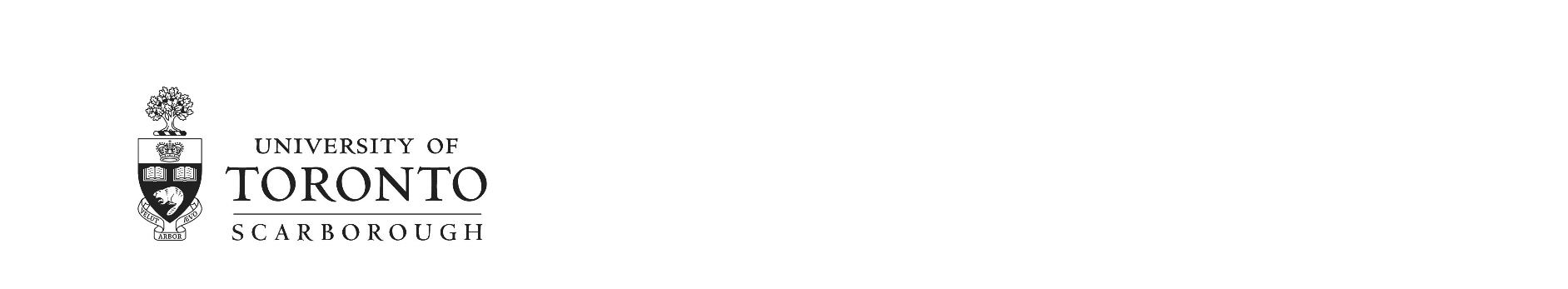 Indigenous Engagement Ethics (IEE) GrantApplication Cover sheetName_______________________________________________________________________________ Department__________________________________________________________________________Applicant’s Title or position______________________________________________________________Proposed Timing of Ethics Training________________________________________________________ Have you completed any other Indigenous Cultural acumen/ethics education? (circle one):   YES       NOIf yes, where/when: _____________________________________________________________________________________ Application Checklist (incomplete or late proposals will not be considered):  Cover sheet  Applicant’s CV  Letter/email of support from applicant’s Chair, Director, or Supervisor.  Justification for Application (Maximum 2 pages) outlining:Why the applicant is seeking Indigenous ethics educationProposed application of knowledge following trainingHow proposed education would benefit: The candidate’s research, teaching, scholarship, or engagement at UTSC, and/orTheir Department’s curriculum development goals, and/orThe Indigenous communities/organizations with which a relationship will be establishedApplicants who are already engaged in research/teaching interactions with Indigenous communities should ensure this is clear in their applicationQuestions and completed IEE Grant Applications should be submitted by email to the Office of the Dean (Subject: IEE Grant; email address: ovpd@utsc.utoronto.ca) Deadline: 28 February at 5pm.